附件3通过鄂汇办APP、支付宝打开湖北健康码，在健康码右下角可显示行程戳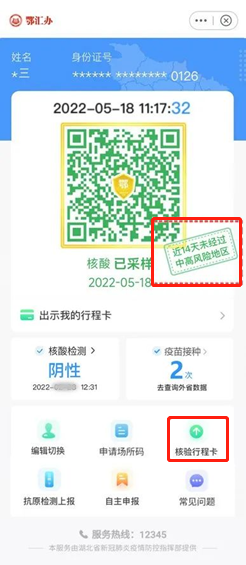 